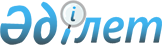 О бюджете села Кендерли на 2023 - 2025 годыРешение Жанаозенского городского маслихата Мангистауской области от 30 декабря 2022 года № 28/217.
      В соответствии с Бюджетным кодексом Республики Казахстан, Законом Республики Казахстан "О местном государственном управлении и самоуправлении в Республике Казахстан", Жанаозенский городской маслихат РЕШИЛ:
      1. Утвердить бюджет села Кендерли на 2023 - 2025 годы согласно приложениям 1, 2 и 3 соответственно к настоящему решению, в том числе на 2023 год в следующих объемах:
      1)доходы – 433 490,2 тысяч тенге, в том числе по:
      налоговым поступлениям – 56 693,7 тысячи тенге;
      неналоговым поступлениям – 0,3 тенге;
      поступлениям от продажи основного капитала – 0,0 тенге;
      поступлениям трансфертов – 376 796,2 тысяч тенге;
      2)затраты – 435 108,0 тысяч тенге;
      3)чистое бюджетное кредитование – 0,0 тенге, в том числе:
      бюджетные кредиты – 0,0 тенге;
      погашение бюджетных кредитов – 0,0 тенге;
      4)сальдо по операциям с финансовыми активами – 0,0 тенге, в том числе:
      приобретение финансовых активов – 0,0 тенге;
      поступления от продажи финансовых активов государства – 0,0 тенге;
      5)дефицит (профицит) бюджета – -1 617,8 тысяч тенге;
      6)финансирование дефицита (использование профицита) бюджета –
      1 617,8 тысяч тенге;
      поступления займов – 0,0 тенге;
      погашение займов – 0,0 тенге;
      используемые остатки бюджетных средств – 1 617,8 тысяч тенге.
      Сноска. Пункт 1 в редакции решения Жанаозенского городского маслихата Мангистауской области от 12.12.2023 № 10/90 (вводится в действие с 01.01.2023).


      2. Учесть, что из городского бюджета в бюджет села Кендерли на 2023 год выделена субвенция в сумме 376 796,2 тысяч тенге.
      Сноска. Пункт 2 в редакции решения Жанаозенского городского маслихата Мангистауской области от 12.12.2023 № 10/90 (вводится в действие с 01.01.2023).


      3. Настоящее решение вводится в действие с 1 января 2023 года. Бюджет села Кендерли на 2023 год
      Сноска. Приложение 1 в редакции решения Жанаозенского городского маслихата Мангистауской области от 12.12.2023 № 10/90 (вводится в действие с 01.01.2023). Бюджет села Кендерли на 2024 год Бюджет села Кендерли на 2025 год
					© 2012. РГП на ПХВ «Институт законодательства и правовой информации Республики Казахстан» Министерства юстиции Республики Казахстан
				
      Секретарь Жанаозенского городского маслихата 

Т. Мусаев
Приложение 1к решению Жанаозенского городского маслихата от 30 декабря 2022 года № 28/217
Категория
Категория
Категория
Категория
Наименование
Сумма, тысяч тенге
Класс
Класс
Класс
Наименование
Сумма, тысяч тенге
Подкласс
Подкласс
Наименование
Сумма, тысяч тенге 1 1 1 1 2 3
1. Доходы
 433 490,2
1
Налоговые поступления
56 694,0
01
Подоходный налог
4 800,0
2
2
Индивидуальный подоходный налог
4 800,0
04
Налоги на собственность
51 892,7
1
1
Налоги на имущество
1 578,0
3
3
Земельный налог
50,0
4
4
Налог на транспортные средства
50 264,7
05
Внутренние налоги на товары, работы и услуги
1,0
3
3
Плата за пользование земельными участками
1,0
2
Неналоговые поступления
0,3
06
Другие неналоговые поступления в местный бюджет
0,3
1
1
Другие неналоговые поступления 
0,3
4
Поступления трансфертов
376 796,2
02
Трансферты из вышестоящих органов государственного управления
376 796,2
3
3
Трансферты из районного (города областного значения) бюджета
376 796,2
Функциональная группа
Функциональная группа
Функциональная группа
Функциональная группа
Наименование
Сумма, тысяч тенге
Функциональная подгруппа
Функциональная подгруппа
Функциональная подгруппа
Наименование
Сумма, тысяч тенге
Администра тор бюджетных программ
Администра тор бюджетных программ
Наименование
Сумма, тысяч тенге
Прогрмма
Наименование
Сумма, тысяч тенге 1 1 1 1 2 3
2. Затраты
435 108,0 
01
Государственные услуги общего характера
50 033,0
1
Представительные, исполнительные и другие органы, выполняющие общие функции государственного управления
50 033,0 
124
Аппарат акима города районного значения, села, поселка, сельского округа
50 033,0
001
Услуги по обеспечению деятельности акима города районного значения, села, поселка, сельского округа
44 393,5
022
Капитальные расходы государственного органа
849,0
032
Капитальные затраты подведомственных государственных учреждений и организаций
4 790,5
06
Социальная помощь и социальное обеспечение
10 032,0
2
Социальное обеспечение
10 032,0
124
Аппарат акима города районного значения, села, поселка, сельского округа
10 032,0
003
Оказание социальной помощи нуждающимся гражданам на дому
10 032,0
07
Жилищно-коммунальное хозяйство
226 652,0
3
Жилищное хозяйство
226 652,0
124
Аппарат акима города районного значения, села, поселка, сельского округа
226 652,0
008
Освещение улиц в населенных пунктах
130 300,0
009
Обеспечение санитарии населенных пунктов
80 231,0
011
Благоустройство и озеленение населенных пунктов
16 121,0
08
Культура, спорт, туризм и информационное пространство
143 212,0
1
Деятельность в области культуры
143 212,0
124
Аппарат акима города районного значения, села, поселка, сельского округа
143 212,0
006
Поддержка культурно – досуговой работы на местном уровне
143 212,0
12
Транспорт и коммуникации
5 179,0
1
Автомобильный транспорт
5 179,0
124
Аппарат акима города районного значения, села, поселка, сельского округа
5 179,0
013
Обеспечение функционирования автомобильных дорог в городах районного значения, селах, поселках, сельских округах
5 179,0
3. Чистое бюджетное кредитование
0,0
Бюджетные кредиты
0,0
Погашение бюджетных кредитов
0,0
4. Сальдо по операциям с финансовыми активами
0,0
Приобретение финансовых активов
0,0
Поступления от продажи финансовых активов государства
0,0
5. Дефицит (профицит) бюджета
-1 617,8
6. Финансирование дефицита (использование
профицита) бюджета
1 617,8
Поступления займов
0,0
Погашение займов
0,0
Категория
Категория
Категория
Категория
Наименование
Сумма, тысяч тенге
Класс
Класс
Класс
Наименование
Сумма, тысяч тенге
Подкласс
Подкласс
Наименование
Сумма, тысяч тенге 1 1 1 1 2 3
8
Используемые остатки бюджетных средств
1 617,8
01
Остатки бюджетных средств
1 617,8
1
1
Свободные остатки бюджетных средств
1 617,8Приложение 2к решению Жанаозенского городского маслихата от 30 декабря 2022 года № 28/217
Категория
Категория
Категория
Категория
Наименование
Сумма, тысяч тенге
Класс
Класс
Класс
Наименование
Сумма, тысяч тенге
Подкласс
Подкласс
Наименование
Сумма, тысяч тенге 1 1 1 1 2 3
1. Доходы
423 954
1
Налоговые поступления
8 355
01
Подоходный налог
0
2
2
Индивидуальный подоходный налог
0
04
Налоги на собственность
8 355
1
1
Налоги на имущество
1 745
3
3
Земельный налог
84
4
4
Налог на транспортные средства
6 526
4
Поступления трансфертов
415 599
02
Трансферты из вышестоящих органов государственного управления
415 599
3
3
Трансферты из районного (города областного значения) бюджета
415 599
Функциональная группа
Функциональная группа
Функциональная группа
Функциональная группа
Наименование
Сумма, тысяч тенге
Функциональная подгруппа
Функциональная подгруппа
Функциональная подгруппа
Наименование
Сумма, тысяч тенге
Администратор бюджетных программ
Администратор бюджетных программ
Наименование
Сумма, тысяч тенге
Программа
Наименование
Сумма, тысяч тенге 1 1 1 1 2 3
2. Затраты
423 954
01
Государственные услуги общего характера
47 425
1
Представительные, исполнительные и другие органы, выполняющие общие функции государственного управления
47 425
124
Аппарат акима города районного значения, села, поселка, сельского округа
47 425
001
Услуги по обеспечению деятельности акима города районного значения, села, поселка, сельского округа
47 425
06
Социальная помощь и социальное обеспечение
12 003
2
Социальное обеспечение
12 003
124
Аппарат акима города районного значения, села, поселка, сельского округа
12 003
003
Оказание социальной помощи нуждающимся гражданам на дому
12 003
07
Жилищно-коммунальное хозяйство
207 223
3
Жилищное хозяйство
207 223
124
Аппарат акима города районного значения, села, поселка, сельского округа
207 223
008
Освещение улиц в населенных пунктах
115 815
009
Обеспечение санитарии населенных пунктов
44 893
011
Благоустройство и озеленение населенных пунктов
46 515
08
Культура, спорт, туризм и информационное пространство
157 303
1
Деятельность в области культуры
157 303
124
Аппарат акима города районного значения, села, поселка, сельского округа
157 303
006
Поддержка культурно – досуговой работы на местном уровне
157 303
3. Чистое бюджетное кредитование
0
Бюджетные кредиты
0
Погашение бюджетных кредитов
0
4. Сальдо по операциям с финансовыми активами
0
Приобретение финансовых активов
0
Поступления от продажи финансовых активов государства
0
5. Дефицит (профицит) бюджета
 0
6. Финансирование дефицита (использование
профицита) бюджета
0
Поступление займов
0
Погашение займов
0
Категория
Категория
Категория
Категория
Наименование
Сумма, тысяч тенге
Класс
Класс
Класс
Наименование
Сумма, тысяч тенге
Подкласс
Подкласс
Наименование
Сумма, тысяч тенге 1 1 1 1 2 3
8
Используемые остатки бюджетных средств
0
01
Остатки бюджетных средств
0
1
1
Свободные остатки бюджетных средств
0Приложение 3к решению Жанаозенского городского маслихата от 30 декабря 2022 года № 28/217
Категория
Категория
Категория
Категория
Наименование
Сумма, тысяч тенге
Класс
Класс
Класс
Наименование
Сумма, тысяч тенге
Подкласс
Подкласс
Наименование
Сумма, тысяч тенге 1 1 1 1 2 3
1. Доходы
466 587
1
Налоговые поступления
8 689
01
Подоходный налог
0
2
2
Индивидуальный подоходный налог
0
04
Налоги на собственность
8 689
1
1
Налоги на имущество
1 814
3
3
Земельный налог
88
4
4
Налог на транспортные средства
6 787
4
Поступления трансфертов
457 898 
02
Трансферты из вышестоящих органов государственного управления
457 898
3
3
Трансферты из районного (города областного значения) бюджета
457 898
Функциональная группа
Функциональная группа
Функциональная группа
Функциональная группа
Наименование
Сумма, тысяч тенге
Фунциональная подгруппа
Фунциональная подгруппа
Фунциональная подгруппа
Наименование
Сумма, тысяч тенге
Администратор бюджетных программ
Администратор бюджетных программ
Наименование
Сумма, тысяч тенге
Программа
Наименование
Сумма, тысяч тенге 1 1 1 1 2 3
2. Затраты
466 587
01
Государственные услуги общего характера
51 951
1
Представительные, исполнительные и другие органы, выполняющие общие функции государственного управления
51 951
124
Аппарат акима города районного значения, села, поселка, сельского округа
51 951
001
Услуги по обеспечению деятельности акима города районного значения, села, поселка, сельского округа
51 951
06
Социальная помощь и социальное обеспечение
14 508
2
Социальное обеспечение
14 508
124
Аппарат акима города районного значения, села, поселка, сельского округа
14 508
003
Оказание социальной помощи нуждающимся гражданам на дому
14 508
07
Жилищно-коммунальное хозяйство
217 585
3
Жилищное хозяйство
217 585
124
Аппарат акима города районного значения, села, поселка, сельского округа
217 585
008
Освещение улиц в населенных пунктах
121 606
009
Обеспечение санитарии населенных пунктов
47 138
011
Благоустройство и озеленение населенных пунктов
48 841
08
Культура, спорт, туризм и информационное пространство
182 543
1
Деятельность в области культуры
182 543
124
Аппарат акима города районного значения, села, поселка, сельского округа
182 543
006
Поддержка культурно – досуговой работы на местном уровне
182 543
3. Чистое бюджетное кредитование
0
Бюджетные кредиты
0
Погашение бюджетных кредитов
0
4. Сальдо по операциям с финансовыми активами
0
Приобретение финансовых активов
0
Поступления от продажи финансовых активов государства
0
5. Дефицит (профицит) бюджета
 0
6. Финансирование дефицита (использование
профицита) бюджета
0
Поступление займов
0
Погашение займов
0
Категория
Категория
Категория
Категория
Наименование
Сумма, тысяч тенге
Класс
Класс
Класс
Наименование
Сумма, тысяч тенге
Подкласс
Подкласс
Наименование
Сумма, тысяч тенге 1 1 1 1 2 3
8
Используемые остатки бюджетных средств
0
01
Остатки бюджетных средств
0
1
1
Свободные остатки бюджетных средств
0